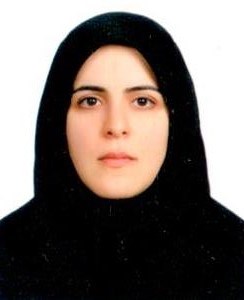 استادیار دانشکده اقتصاد- دانشگاه تهرانهما اصفهانیانتلفن دفتر:  +98 (21)پست الکترونیکی: esfahanian.homa@ut.ac.irتحصیلاتPh.D ,1394,اقتصاد,دانشگاه اسکس-انگلستان
M.S,1382,اقتصاد,دانشگاه اسکس انگلستان
کارشناسی,1380,اقتصاد,دانشگاه تهران
زمینههای تخصصیو حرفهایسوابق کاري و فعالیت های اجراییکارگاه هم افزائی مشاوران‬ علمی و فرهنگی دانشگاه-(از 1402)
استاد مشاور فرهنگی و علمی-(1401-1403)
مدیریت و راهبری پژوهش َدانشجویی-(1400-1400)
استاد مشاور فرهنگی و علمی-(1399-1401)
دبیر کمیته اجرایی روزی با دانشگاه تهران-(از 1398)
استاد مشاور علمی-(از 1397)
فعالیت های علمیمقالات- Corruption and Privatization: The Efficiency of Worker Cooperatives. Adeli Ali, Esfahanian Homa (2023)., Iranian Economic Review, 26(4).

- بهره وری کل عوامل تولید و سطح اشتغال صنایع (مطالعه موردی: ایران). اصفهانیان هما, برخورداری دورباش سجاد, حمزه لوییان رها (1401)., پژوهشها و سیاستهای اقتصادی, 30(102).

- Redistributive Unemployment Benefit and Taxation. Esfahanian Homa, Moghaddasi Kelishomi Ali (2022)., The B.E. Journal of Theoretical Economics, 1(1).

- Formal versus Informal Labor Market Segmentation in Iran. Najafi Narges, Esfahanian Homa (2021)., Iranian Economic Review, 25((4)), 829-848.

- پیش‌بینی نحوه اثرگذاری سیاست‫های پولی و مالی بر نرخ بیکاری در اقتصاد ایران. رسولی محمد, ابریشمی حمید, مهرآرا محسن, اصفهانیان هما (1399)., مجله تحقیقات اقتصادی, 55(2).

- The Effect of Green Taxes on Labour Productivity in the Iranian Economy. Sadehi Reyhaneh, Esfahanian Homa (2019)., Iranian Economic Review, 23(4), 1.

- On the Reservation Wages and Liquidity Constraint. Esfahanian Homa (2016)., Iranian Economic Review, 20(3), 295-304.

- تحلیل ادوار تجاری تکانه های نفتی و مخارج دولت و مکانیزم های اثرگذاری آنها بر متغیرهای کلان اقتصادی: رهیافت مدل DSGE. تقی پور انوشیروان, اصفهانیان هما (1395)., فصلنامه اقتصاد مالی, 10(35), 75-102.

- Productivity Investment and Labor Force Participation in Search Equilibrium. Esfahanian Homa (2015)., Money and Economy, 10(1), 23-62.

کنفرانس هاکتب مجلاتپایان نامه ها و رساله ها- تاثیر حداقل دستمزد بر اشتغال بخش های کشاورزی و صنعت، تاده خچادوریان، هما اصفهانیان، کارشناسی ارشد،  1399/03/26 

- تاثیر کاهش شکاف جنسیتی دستمزد بر بهره وری نیروی کار در ایران و کشورهای منتخب درحال توسعه، رسول دهقانی، هما اصفهانیان، کارشناسی ارشد،  1398/11/29 

- The Effect of Maternal Employment on Children Development  (Tehran city)، شیرین هاشمی، هما اصفهانیان، کارشناسی ارشد،  1398/07/09 

- کاربرد اقتصاد رفتاری در اقتصاد انرژی، فاطمه علی قارداشی، هما اصفهانیان، کارشناسی ارشد،  1398/07/02 

- تحرک درآمدی بین نسلی در ایران، مسعود عبدی نژاد، هما اصفهانیان، کارشناسی ارشد،  1398/05/07 

- Estimation and Analysis of Life Insurance Demand Function by Selection Theory Approach، سعید آقائی فاروج، هما اصفهانیان، کارشناسی ارشد،  1396/06/20 

